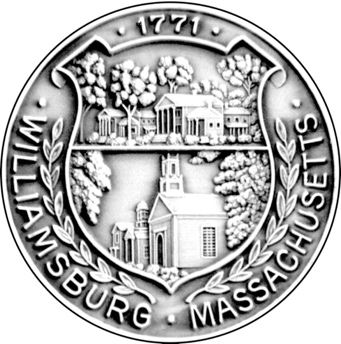 POSTED IN ACCORDANCE WITH THE PROVISIONSOF MGL 30A §§18-25Williamsburg Council on Aging Advisory Board Weds. 		 Jan. 18,				2023             12:15	PM Day of Week		Month		Date		Year		TimePlace of Meeting: Williamsburg Town OfficesAGENDAI. Review and vote on Minutes of the Meeting of Nov. 16, 2022II. Director's ReportGrants Outreach, etc.III. Staff InputIV. Old BusinessContinue discussion about the possibility of providing a community screening of the film Gen Silent.Input from guest Peg Whalen in regard to the safety of seniors with caregivers and others whether at home or in a care facility. Continue to explore possible afternoon social activities, discussions, and/or lectures. Discussion to include logistics of: The use of volunteer driversCollaboration with school, Grange, library, etc.Possible reimbursement for presentersPossible grants via the Cultural Council or Highland Valley Elder ServicesIV. New BusinessAny Other BusinessVI. Adjourn Next meeting to be held on Wed., Feb. 15, 12:15 PM, Williamsburg Town Offices